Dabas aizsardzības pārvaldeiBaznīcas ielā 7, Siguldā, LV-2150____________________________(vārds, uzvārds)____________________________(personas kods)____________________________ (deklarētās dzīvesvietas adrese)IESNIEGUMS	Lūdzu izsniegt man eksperta sertifikātu par tiesībām sniegt atzinumu par šādu sugu / sugu grupu / biotopu grupu:__________________________________________________________________________________________________________________Apliecinu, ka: esmu ievērojis(-usi) Sertificēšanas noteikumu 2.punktā minētās prasības;piekrītu izpildīt sertificēšanas prasības un sniegt nepieciešamo informāciju.Kontaktinformācija: Dzīvesvietas adrese: __________________________________________Tālruņa numurs: _____________________________________________Elektroniskā pasta adrese: _____________________________________Papildu informācija, ievietošanai ekspertu reģistrā:Eksperta darbības reģions: 	visa Latvija	 noteikts reģions: ______________________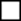 Atzinumu sniegšana privātpersonām (atzīmēt ar X):	jā 	nē Citi komentāri: _______________________________________________Līdzšinējās darbības izklāsts sugu un/vai biotopu aizsardzībā (brīvā formā):__________________________________________________________________________________________________________________________________________________________________________________________________________________________________________________________________________________________________________________________________________________________________________________Iesniegumam pievienoju * (atzīmēt ar X):izglītības dokumentu kopijas Akadēmiskā informācijas centra izziņu, ja izglītība iegūta citā valstī dzīves gaitas aprakstu (CV) publikāciju kopijas projekta vadītāja vai projekta vadošās institūcijas apliecinājumu rekomendāciju profesionālo kvalifikāciju un apmācību apliecinošu dokumentu kopijas sertificēta eksperta vadībā sagatavoto atzinumu (atzinumi ar kartoshēmu) kopijas citus dokumentus: _________________________________________  _________________					________________________________             (datums**)	(paraksts** / vārds uzvārds)Piezīme. * Ja iesniegumu iesniedz elektroniski, tam pievieno dokumentu elektroniskās versijas, kas apliecinātas ar iesniedzēja drošu elektronisko parakstu un laika zīmogu atbilstoši normatīvajiem aktiem par elektronisko dokumentu noformēšanu.	** Dokumenta rekvizītus "paraksts" un "datums" neaizpilda, ja elektroniskais dokuments sagatavots atbilstoši normatīvajiem aktiem par elektronisko dokumentu noformēšanu.